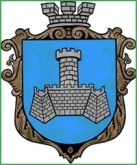 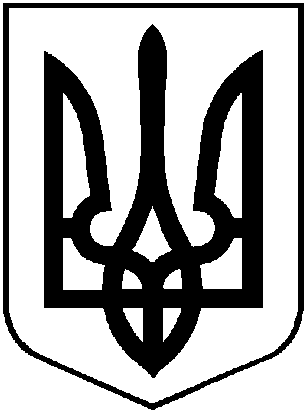 УКРАЇНАм. Хмільник Вінницької областіРОЗПОРЯДЖЕННЯМІСЬКОГО ГОЛОВИвід «22»лютого2024р.                                                                                      №86-рПро затвердження графіку виїзного прийомугромадянз соціальних питаньна березень2024 рокуНа виконання Законів України „Про адміністративні послуги”, „Про звернення громадян”, з метоюотримання громадянами Хмільницькоїміської територіальної громади різних видів соціальних послуг максимально наближених до місця проживання,керуючись ст.42,ст.59 Закону України „Про місцеве самоврядування в Україні”: 1. Затвердити  графік   виїзного прийому громадян з соціальних питань спеціалістами управління праці та соціального захисту населення Хмільницької міської ради на березень 2024 року згідно з Додатком .        2.Старостам старостинських округів Хмільницької міської територіальної громадивизначити та облаштувати  з  урахуванням  санітарних  норм робочі  місця для  прийому громадянспеціалістамиуправління.  Надавати список громадян, які звернуться на прийом не пізніше 15 години дня,що передує дню виїзного прийому.3. Управлінню праці та соціального захисту населення Хмільницької міської ради ( І. Я. Тимошенко)  забезпечитивиїзний прийом громадян з соціальних питань спеціалістами управління з дотриманням відповідних санітарних і протиепідемічних заходів .4. Контроль за виконанням цього розпорядження покласти на заступника міського голови з питань діяльності виконавчих органів міської ради Сташка А.В.  Міський голова                                                       Микола  ЮРЧИШИНСергій   МАТАШ Андрій СТАШКО          Ірина ТИМОШЕНКО          ВікторЗАБАРСЬКИЙ НадіяБУЛИКОВАДодатокдо розпорядження міського головивід22.02.2024р.№86-рГрафік виїзного прийому громадян з соціальних питань спеціалістами управління праці та соціального захисту населення Хмільницької міської ради на березень 2024 рокуМіський голова                                   Микола  ЮРЧИШИНМісце проведення виїзного прийомуДата прийомуЧас прийомус. Кожухів20.03.2024З 9-00 до  16-00с. Порик25.03.2024З 9-00 до  16-00с. Соколова27.03.2024З 9-00 до  16-00